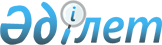 О признании утратившими силу некоторых решенийРешение акима Казыгуртского района Туркестанской области от 5 октября 2022 года № 15. Зарегистрировано в Министерстве юстиции Республики Казахстан 7 октября 2022 года № 30076
      В соответствии со статьей 27 Закона Республики Казахстан "О правовых актах", РЕШИЛ:
      1. Признать утратившими силу:
      1) решение акима Казыгуртского района от 27 апреля 2022 года № 8 "Об объявлении чрезвычайной ситуации природного характера местного масштаба на территории сельских округов Сарапхана, Какпак, Кызылкия, Шанак и Карабау Казыгуртского района" (зарегистрировано в Реестре государственной регистрации нормативных правовых актов за № 27817);
      2) решение акима Казыгуртского района от 17 мая 2022 года № 9 "Об объявлении чрезвычайной ситуации природного характера местного масштаба на территории сельского округа Казыгурт Казыгуртского района" (зарегистрировано в Реестре государственной регистрации нормативных правовых актов за № 28095).
      2. Настоящее решение вводится в действие по истечении десяти календарных дней после дня его первого официального опубликования.
					© 2012. РГП на ПХВ «Институт законодательства и правовой информации Республики Казахстан» Министерства юстиции Республики Казахстан
				
      Аким Казыгуртского района

А. Абдуллаев
